Команда «ТОСС»  Мар’янівської ЗОШ  - півфіналіст  проекту  «Відкривай Україну».8 червня 2019 року команда творчо об’єднаних спільною справою учнів 7-11 класів Мар’янівської ЗОШ І-ІІІ ступенів в складі  Редько Таїсії, Сгібнєва Івана, Копєйко Оксани, Калініної Анни, Полуектової Дарини, Гасанової Арзу, Уліча Олексія, Григор’єва Гліба, Бойко Вероніки, Токаренко Карини, під керівництвом педагога-організатора, ментора команди Косенко Любов Федорівни, посіла ІІ місце в півфіналі Освітнього проекту «Відкривай Україну», який  відбувся в форматі фестивалю освітніх інновацій в м. Полтава. 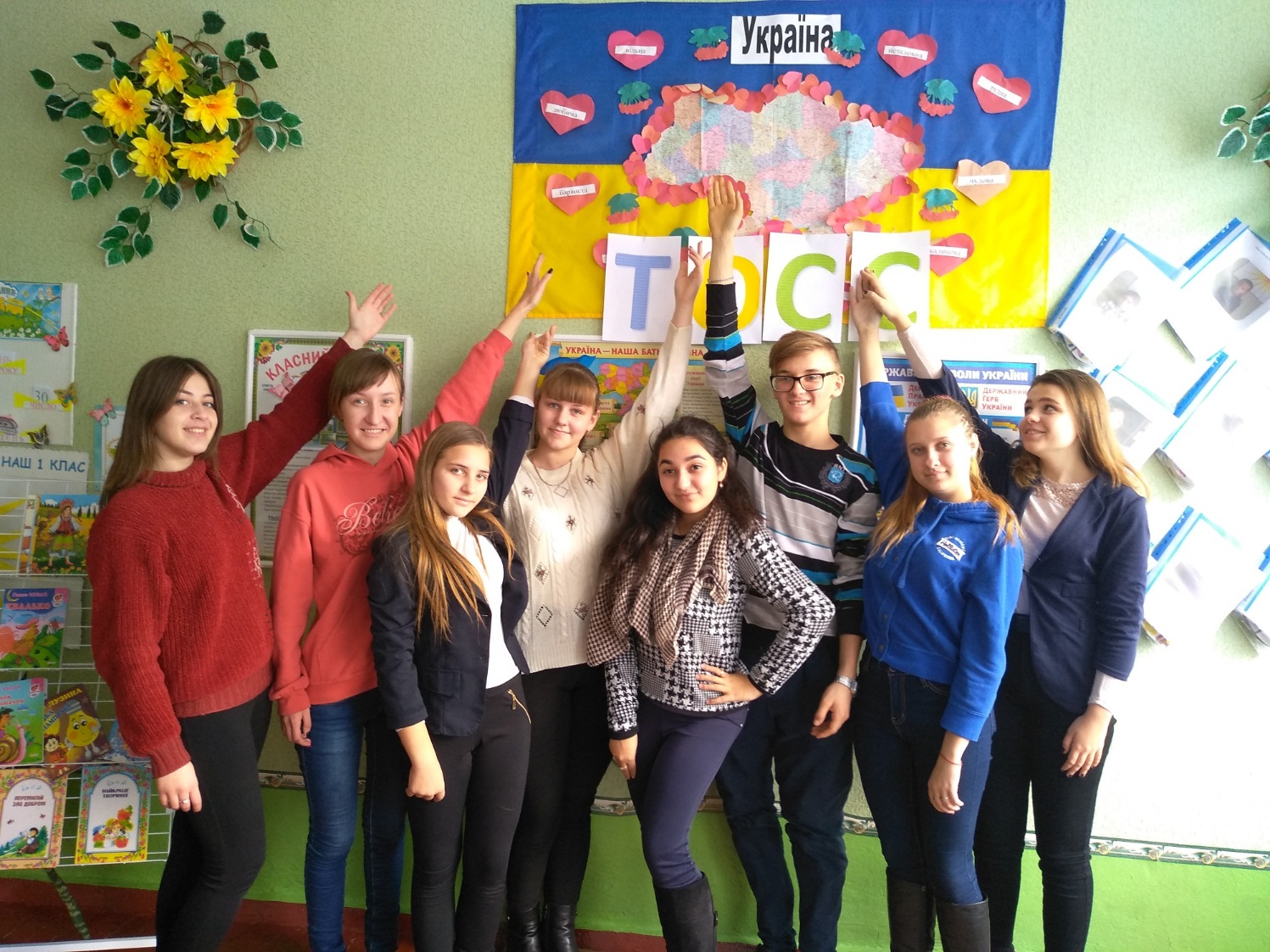 Команда «ТОСС» захистила соціально-важливий проект «Дитячий майданчик – чисто, безпечно, затишно», над реалізацією якого працювали поетапно з березня по травень 2019 р., на рівні  місцевої громади: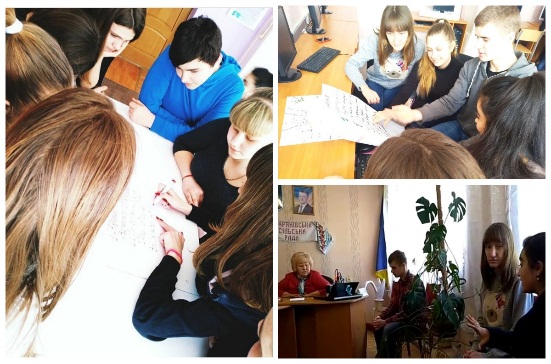  Перший етап «Генератор ідей». Команда «ТОСС» зібралася для  обговорення  ідеї проекту, розподілу обов’язків   та складання графіка послідовності виконання  завдань груп. Другий  етап «Знайти незвичайне у звичайному». Учасники команди виготовили  постери для біл-борду з призивами щодо підтримання чистоти на дитячому ігровому майданчику; підібрали  фрагменти малюнків для оформлення майданчика та виготовили необхідні трафарети;  провели пропаганду серед населення  з призивами допомогти команді в оформленні  ландшафтного дизайну на майданчику . 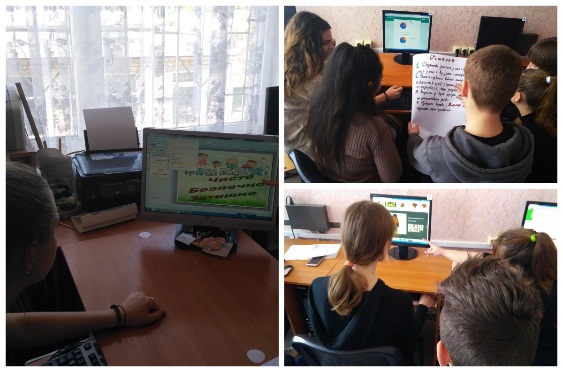 Третій  етап «Діапазон можливостей» . Члени команди «ТОСС»  реалізували  заплановане: сміття прибрано; біл-борд встановлено;  постери розміщено;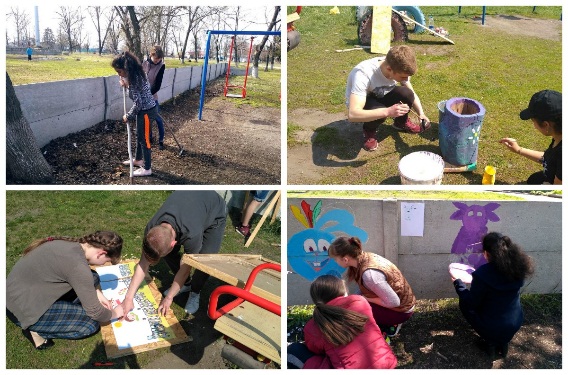 огорожу із зображеннями героїв із сучасних мультфільмів  розмальовано;  «Пеньок –сміттєвичок»  виготовлено і  встановлено.Четвертий етап   «Підсумковий». Створена форма анкети  «google-форм» для опитування населення і учнів, щодо їх   вражень  від результатів їх роботи по облаштуванню майданчика, яка  поширена через соціальну платформу «Instagram». Проект реалізовано за підтримки директора школи Лядської Р.І., голови Мар’янівської сільської ради Сахненко Н.О.